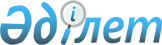 Шектеу іс-шараларының белгілеу туралы
					
			Күшін жойған
			
			
		
					Солтүстік Қазақстан облысы Уәлиханов ауданы Кішкенекөл ауылдық округі әкімінің 2019 жылғы 6 наурыздағы № 13 шешімі. Солтүстік Қазақстан облысының Әділет департаментінде 2019 жылғы 7 наурызда № 5241 болып тіркелді. Күші жойылды - Солтүстік Қазақстан облысы Уәлиханов ауданы Кішкенекөл ауылдық округі әкімінің 2019 жылғы 12 қыркүйектегі № 76 шешімімен
      Ескерту. Күші жойылды - Солтүстік Қазақстан облысы Уәлиханов ауданы Кішкенекөл ауылдық округі әкімінің 12.09.2019 № 76 (алғашқы ресми жарияланған күнінен бастап қолданысқа енгізіледі) шешімімен.
      Қазақстан Республикасының 2002 жылғы 10 шілдедегі "Ветеринария туралы" Заңының 10-1-бабы 7) тармақшасына сәйкес, Уәлиханов ауданының бас мемлекеттік ветеринариялық-санитариялық инспектордың 2019 жылғы 15 қаңтардағы №17-07/05 ұсынысы негізінде, Кішкенекөл ауылдық округінің әкімі ШЕШІМ ҚАБЫЛДАДЫ:
      1. Солтүстік Қазақстан облысы Уәлиханов ауданы Кішкенекөл ауылдық округінің Кішкенекөл ауылының батыс бағыттында үш шақырым жерде орналасқан, Орталық табына ірі қара малына бруцеллез бойынша шектеу іс-шаралары белгіленсін.
      2. Осы шешімнің орындалуын бақылау өзіме қалдырамын.
      3. Осы шешім оның алғашқы ресми жарияланған күнінен бастап қолданысқа енгізіледі.
					© 2012. Қазақстан Республикасы Әділет министрлігінің «Қазақстан Республикасының Заңнама және құқықтық ақпарат институты» ШЖҚ РМК
				
      Кішкенекөл ауылдық 
округінің әкімі 

С. Сәниев
